Уважаемые руководители!	В соответствии с письмом ФГКУ «2 отряд ФПС по Кемеровской области» от 05.03.2018 №302-2-22, в целях профилактики пожаров и гибели на них людей в жилом секторе, подготовки к предстоящему особому противопожарному режиму на территории Анжеро-Судженского городского округа в 2018 году необходимо разместить памятки на противопожарную тематику на сайтах, стендах образовательных организаций.	Приложение: памятки на противопожарную тематику.С уважением, начальник управления образования	О.Н. ОвчинниковаИсп. А.Ю. Кузьмина, тел. 6-25-18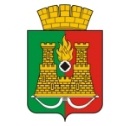 Кемеровская областьАнжеро-Судженский городской округУправление образованияадминистрации                         Анжеро-Судженскогогородского округаРуководителю ООул. Желябова, 6а, г.Анжеро-Судженск Кемеровской области, 652470тел./факс (38453) 6-45-40,  E-mail: recept@anedu.ruОт 13.03.2018 № ___________на № ________ от _____________